On entering the living room Mary (to understand) that her two mates (to get) up and (to wait) for her.1)understood, got, were waiting2)understood, had got, had been waiting3)understood, got, waited4)had understood, got, waitedTomorrow Mother (to come) late. Beth and I (to do) all the homework and (to drink) coffee when she (to come).1)will come, will do, will be drinking, will come2)comes, will have done, will be drinking, will come3)will come, will have done, will drink, will come4)will come, will have done, will be drinking, comes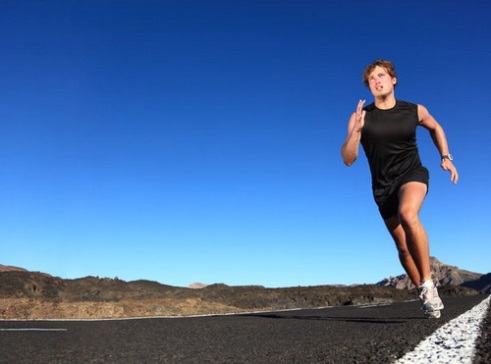 1)The man is running2)The man ran3)The man has been running4)The man runs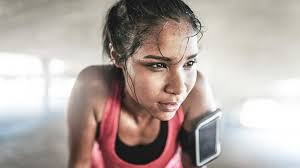 1)She is running2)She ran3)She has been running4)She runsYesterday Peter (to come) home earlier, (to take) his umbrella and (to go) out.1)came, had taken, went2)came, took, went3)came, had taken, had gone4)came, took, had goneBy 8 o’clock Mother (to come) home and at 8 she (to have) supper.1)had come, had2)had come, had had3)came, had had 4)came, hadWhen Peter (to ring) up his friend, she (to sleep).1)was ringing, slept2)rang, had slept3)rang, was sleeping4)had rung, was sleepingWhen evening came, the blizzard (already to stop) though the snow (to fall still).1)was already stopping, had still fallen2)had already stopped, still fell3)had already stopped, was still falling4)stopped, was still fallingThe train (to arrive) at two o'clock.1)arrive2)will arrive3)is arrive4)arrives"Hi! I'm on holiday in Paris. I (to stay) with my girlfriend, Jane."1)stay2)am being staying3)am staying4)stayingMy wife (to come) home two seconds ago.1)came2)has come3)has been coming4)had comeI (to have) dinner by 7 o'clock yesterday.1)was having2)had3)had had4)had had hadThis time tomorrow (to swim) in the Mediterranean Sea.1)I'll swimming2)I swim3)I'll swim4) I'll be swimmingI'm afraid we (never to meet) before.1)have never met2)didn't met3)didn't meet4)haven't never metWhen Petra came home late at night, my relatives (to have dinner).1)had already had dinner2)have been having dinner3)have already had dinner4)had dinnerI've lost my purse. — When (to lose it)?1)Have you lost it2)had you lost it3)did you lose it4)had you lost itKEYS: 2)4)1)3)2)1)3)3)4)3)1)3)4)1)1)3)